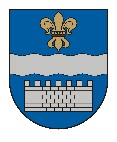   LATVIJAS REPUBLIKASDAUGAVPILS PILSĒTAS DOMEReģ. Nr. 90000077325, K. Valdemāra iela 1, Daugavpils, LV-5401, tālr. 65404344, 65404368, fakss 65421941 e-pasts info@daugavpils.lv   www.daugavpils.lvLĒMUMSDaugavpilī2020.gada 21.maijā								 Nr.187                                                                                                                                                                                                      (prot.Nr.22,  3.§)                                                                                                                     Par naudas balvu piešķiršanu par izglītojamo sasniegumiem Pamatojoties uz likuma „Par pašvaldībām” 15.panta pirmās daļas 4.punktu, 21.panta pirmās daļas 27.punktu, ņemot vērā ar Daugavpils pilsētas domes 2016.gada 28.aprīļa lēmumu Nr.188 apstiprinātās kārtības “Daugavpils pilsētas izglītības iestāžu izglītojamo apbalvošanas kārtība” 5., 9. un 10.punktu, Daugavpils pilsētas Izglītības pārvaldes izglītojamo sasniegumu apkopošanas komisijas 2020.gada 8.maija sēdes protokolu, Daugavpils pilsētas domes Izglītības un kultūras jautājumu komitejas 2020.gada 14.maija sēdes atzinumu, Finanšu komitejas 2020.gada 14.maija sēdes atzinumu, atklāti balsojot: PAR – 15 (A.Broks, J.Dukšinskis, R.Eigims, A.Elksniņš, A.Gržibovskis, L.Jankovska, R.Joksts, I.Kokina, V.Kononovs, N.Kožanova, M.Lavrenovs, J.Lāčplēsis, I.Prelatovs, H.Soldatjonoka, A.Zdanovskis), PRET – nav, ATTURAS – nav, Daugavpils pilsētas dome nolemj:1. Izmaksāt naudas balvas Daugavpils pilsētas izglītības iestāžu izglītojamajiem par iegūtajiem sasniegumiem saskaņā ar pielikumu.2. Naudas balvas izmaksāt no Daugavpils pilsētas Izglītības pārvaldes budžeta.Pielikumā: 2019./2020. mācību gada starptautisko, valsts un novada olimpiāžu un konkursu         laureātu saraksts.Domes priekšsēdētājs         							A.ElksniņšDokuments ir parakstīts ar drošu elektronisko parakstu un satur laika zīmogu